Ordine delle Professioni Infermieristiche di TorinoVia Stellone n. 5 – 10126 TORINOTel. 011.663.40.06 – Fax. 011.663.66.01Codice Fiscale 80089990016Registro degli accessi agli atti – anno 2020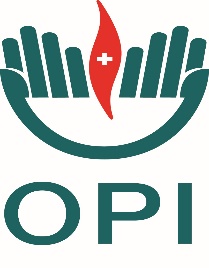 Numero ProtocolloData di presentazioneOggetto della richiestaData ProvvedimentoEsito della richiesta